Приложениек постановлению Администрации сельского поселения Черновкаот_____________№_______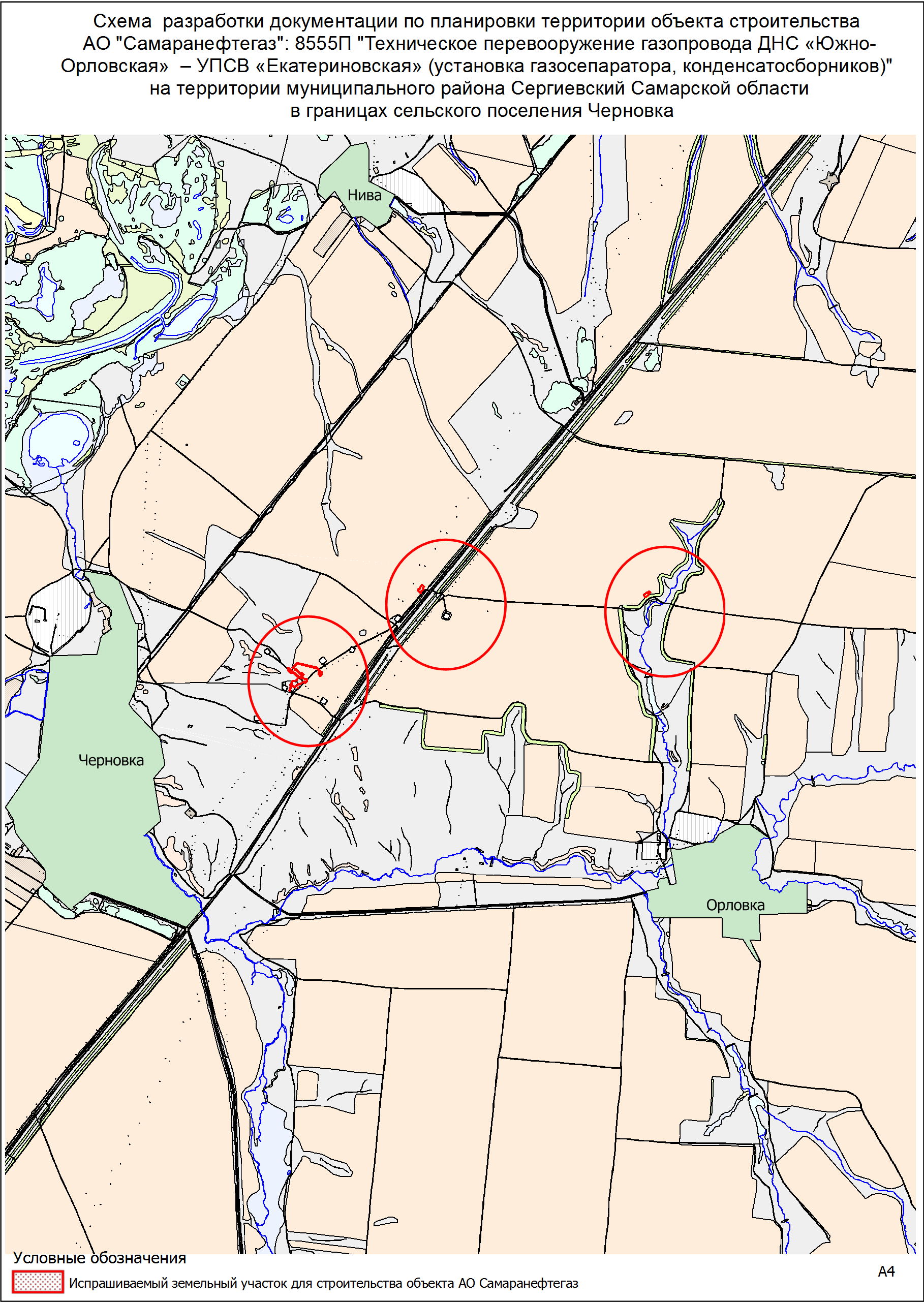 